CURRENT EVENT PROJECT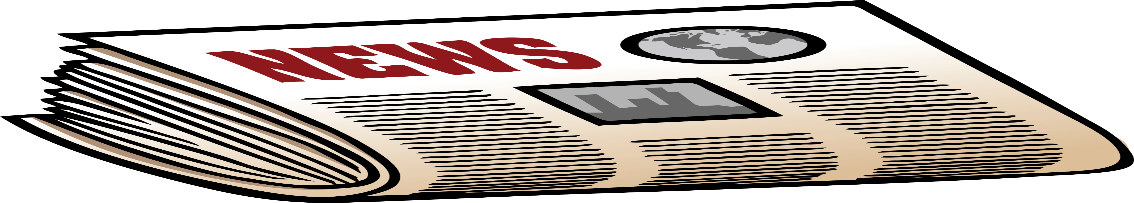 Rationale/PurposeMany Events occur in the United States and around the world that affect us in some way.  As a citizen of the United States and /or a person living in the United States, it is your responsibility to be aware of what is happening in the world.  By examining current events and comparing/contrasting them with historical data, you will increase your critical thinking skills and it will also help prepare you to become a better citizen.ExplanationYou are going to create a current event report based on events going on in the nation and/or in the world.  The project will focus on a different “theme” of current event designated by the teacher.  The current events project will be a homework assignment that will count as a formal grade.  Although sports are important factors in society and world cultures, we will not be using sports related articles as current events.When a theme is assigned, you must use a legitimate source of information such as the newspaper, an article you find on the internet under a news website (with your parent’s permission), or a magazine such as National Geographic, Time, or Newsweek.Detailed Procedure Choose your current event article.  The article should be at least two paragraphs long and have enough information to answer who, what, when, where, why and how.  Cut out or print the article.  It will be included with your current event project.The Current Event Project MUST be typed or written in blue or black ink only.Be sure to include all of  the following information in the current event project.SourceWhere did this article come from?The Charlotte Observer, CNN.com, Time Magazine, etc.DateBe sure to include the date in which the article first appeared.Absolute and Relative LocationsAbsolute Location:  using latitude and longitude to find location.Relative Location:  Telling where something is in relation to something else.Note:  If the city is not given in the article, use the capital of that nation.SummaryOne paragraph minimum.In your own words, tell what the article is about.  The summary should answer the questions of Who?, What?, Where?, When?, Why?, and How?ReactionOne paragraph minimum.After having read the article, what is your reaction?  Explain how you feel.  Include a prediction as to what you may think might happen in the future.  Remember to use previous historical information being studied along with the current event to make your prediction.Attach a copy of the article to the current event project.Please put the copy of the article behind your current event report. Your grade will be based on the following:RequirementPoints EachPoints EarnedSource/Date2Location (both types)5Summary10Reaction10Copy of Article3Total Points EarnedGrade